ANNEXE 2Règles de sécurité et d’éthique en Parkour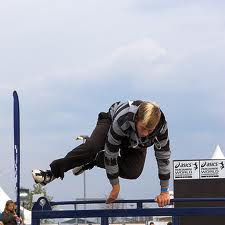 Une personne à la fois aux obstaclesPassage autorisé par l’enseignant     uniquement Respecter le matériel Persévérer dans l’activitéRespecter les autres en paroles et en gestes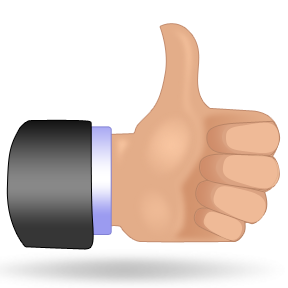 